Пункт 3Примерная информация о доступности объектов для размещения на официальных сайтахИнформация о доступности МБОУ СОШ с.Б.Самовец (наименование объекта)№п/пМероприятия по обеспечению доступности объектов и услуг для инвалидовПеречисление выполненных мероприятий для инвалидов различных категорий (инвалиды, передвигающиеся на кресло-колясках, инвалиды с поражением опорно-двигательного аппарата, инвалидов с нарушением зрения, слуха с ментальными нарушениями)ФОТО1Обеспечено выделение на автостоянке не менее 10% мест для парковки автомобилей инвалидамиУказать номер телефона специалиста, который может встретить на стоянке автотранспорта или ближайшей остановке и оказать помощь в сопровождении до объектаОбеспечено 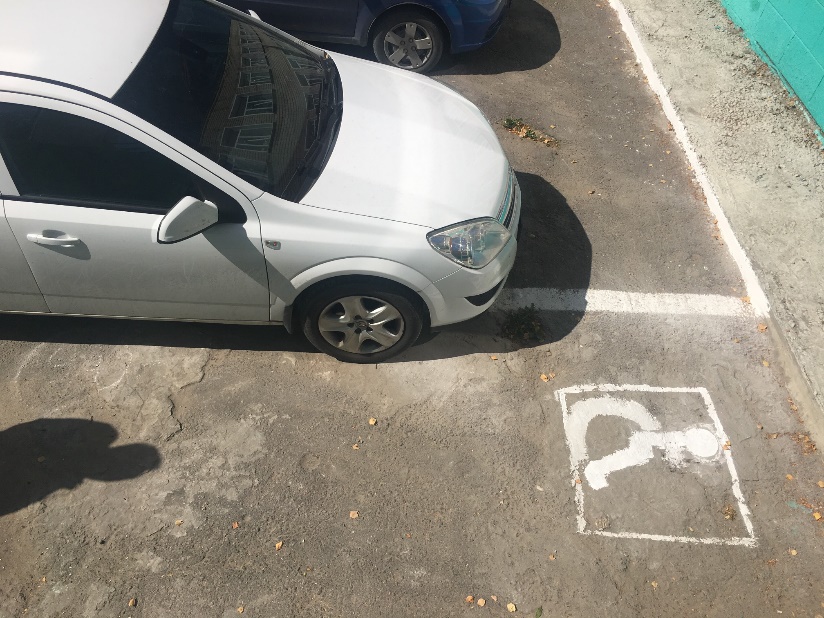 2Обеспечена возможность самостоятельного передвижения по территории объекта (при наличии территории у объекта)Обеспечено3Обеспечено устройство входных групп с учетом потребностей инвалидов различных категорий (К, О, С, Г, У)Не обеспечено4Обеспечена доступность для инвалидов мест предоставления услугНе обеспечено5Обеспечено устройство санитарных узлов с учетом потребностей инвалидов (К, О, С, Г, У)Не обеспечено6Обеспечена возможность самостоятельного передвижения инвалидов по объекту (наличие поручней, лифтов, подъемников, ступенькоходов и др.)Не обеспечено7Обеспечено дублирование звуковой и зрительной информации, т.ч. с использованием шрифта Брайля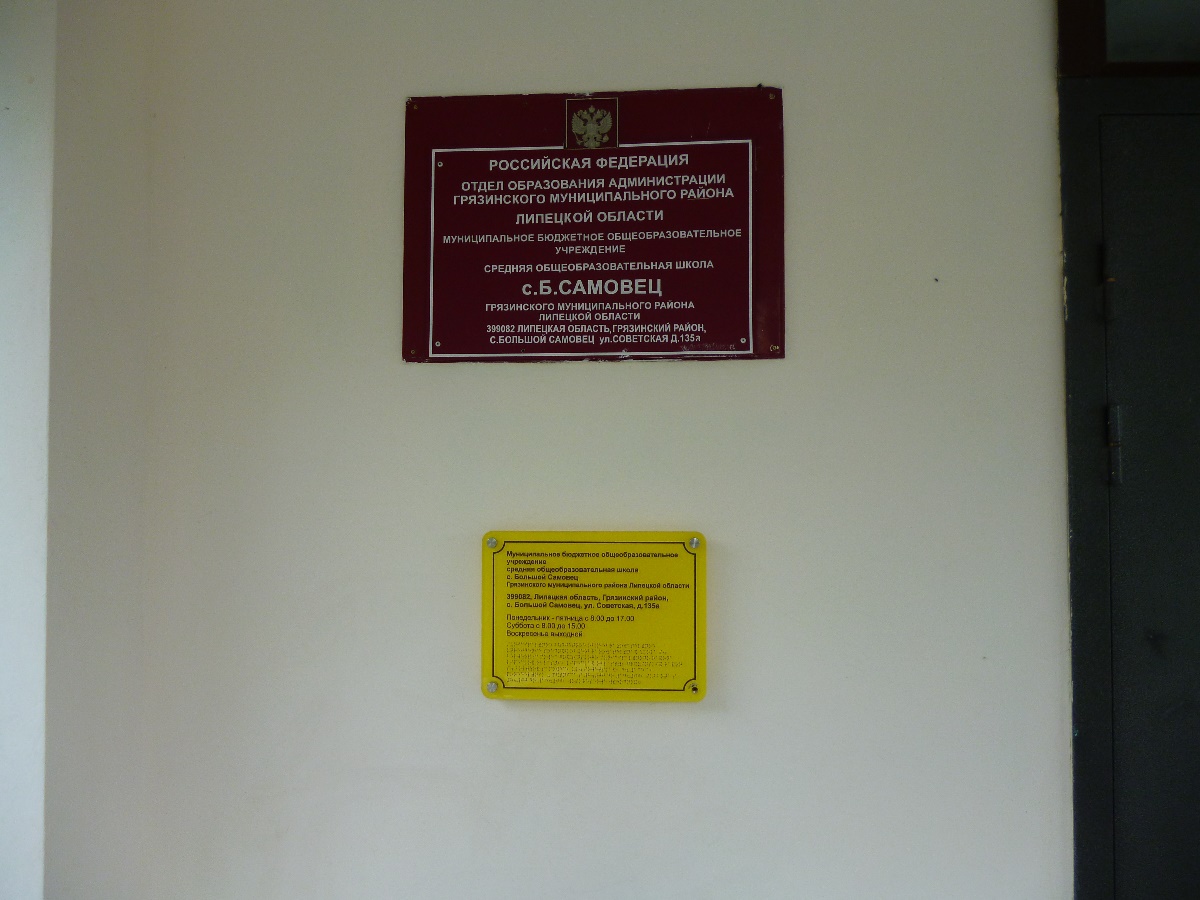 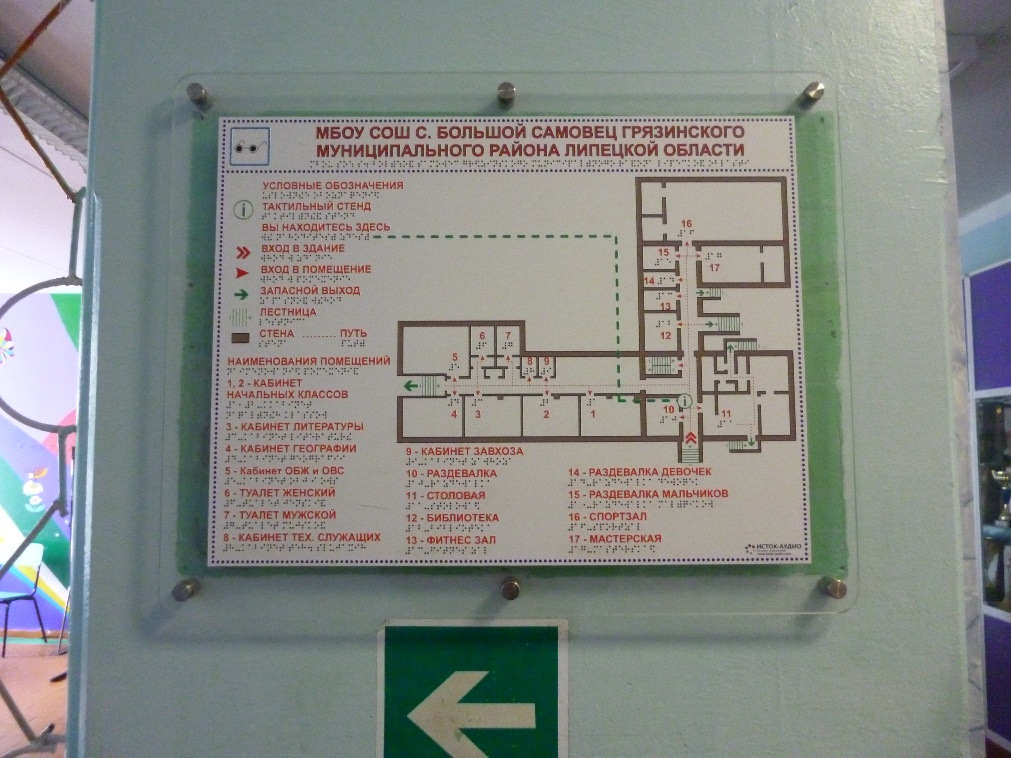 8Обеспечено размещение оборудования и носителей информации с учетом потребностей инвалидовНе обеспечено9Проведено инструктирование/обучение сотрудников об условиях предоставления услуг инвалидамНе обеспечено10Обеспечено сопровождение инвалидов по зрению и с нарушением опорно-двигательного аппарата по территории объекта и оказания помощи в предоставлении услугУказать номер телефона специалиста, оказывающего услуги по сопровождению инвалидовНе обеспечено11Обеспечена возможность предоставления услуг инвалидам по слуху с использованием русского жестового языка Не обеспечено12Дополнительная информация о доступности на объекте13Итоговая информация о доступности объекта для инвалидов категории К, О, С, Г, УНе обеспечено